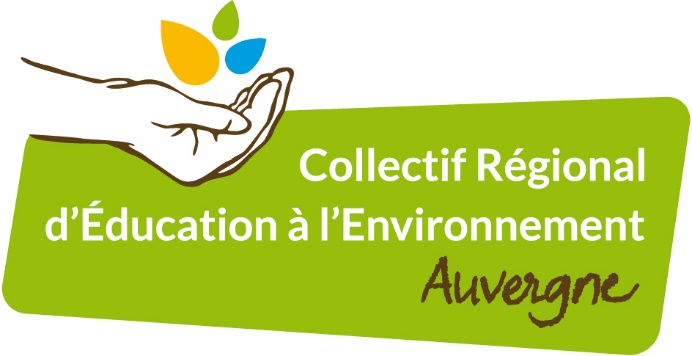 ASSEMBLEE GENERALE ORDINAIRESamedi 30 avril 2016 Saint-Front (43)           Adhérent individuel                             Adhérent Personne moraleNom & Prénom : ……………………………………………………………………………………….(Structure) : ………………………………………………………………………………………………PROCURATION POUR L’AG ORDINAIRE Donne pouvoir à :…………………………………………………………………………………………………………..Ou à défaut : …………………………………………………………………………………………………………………..Adhérent au CREEA pour me représenter à l'AGO du 30 avril 2016CANDIDATURE AU CONSEIL D’ADMINISTRATIONJe me présente au Conseil d’administration du CREEA.        En tant que personne physique         En tant que personne moraleFait à : ……………………………………………		 Le……………………………………………..Signature :Attention : Cette fiche doit nous être retournée (et signée) avant le 11 avril 2016 par courrier postal ou par mail à contact@cree-auvergne.org Collectif Régional d’Education à l’Environnement et au Développement Durable Auvergne16 rue Degeorges, 63000 Clermont Ferrand Tel : 04 73 28 31 06 – e-mail : contact@cree-auvergne.org - www.cree-auvergne.org 